吉林动画学院国际及港澳台地区赛事报名影视动画类作品信息表-Entry form影片名称-Name of the movie:制片人-Producer:导演-Director’s name:剧本-Script:故事版-Storyboard:二维原设-2D design:模型-Modeling: 动画-Animation: 绑定-Rigging:材质-Texture: 渲染-Rendering: 合成-Compositing 音乐-Sound:剪辑-Editing:片长-Running-time: 完成时间(年和月)-The date of completion(Year and Month): 使用软件以及硬件-Software and Hardware：字幕-Subtitle: [  ] 有    [  ]无备注：有字幕的话，需要提交字幕的中英版本形式的word文档放映格式-Screening Format ：[  ] 35mm     [  ] 16mm    [  ] Beta (NTSC)    [  ] Digi-Beta (NTSC)[  ] mini-DV   [  ] HDV    [ ] HD        [  ] Other: <   >屏幕比率-Screen Ratio :[  ] 1.33    [  ] 1.37    [ ] 1.66    [  ] 1.85    [  ] 2.35 (Scope)    [  ] Other: <    >屏幕比率（数字格式）-Screen Ratio (Digital Format)：[  ] 4:3       [  ] 4:3 Letterbox     [ ] 16:9   [  ] Other: <    >颜色-Color：[ ] Color   [  ] Black & White  [  ] Color + Black & White音乐：  [  ] Talkie / Sound Film     [  ] Silent Film- 16mm: [  ] Optical     [  ] Magnetic     [  ] Digital- 35mm: [  ] Mono   [ ]Stereo   [  ] Dolby A   [  ] Dolby SR[  ] Dolby SR-D   [  ] DTS   [  ]SDDS   [  ] Other: <         >- Video: [  ] Mono   [  ] Stereo   [  ] 4Channel   [  ] Other: <         >影片简介-Synopsis（限于50字以内,中英对照）：导演正面电子照片一张，导演简历（中英对照），TIF和JPG格式的截图（300DPI以上）5张。推荐理由（100字以内）备注：1. 学校师生作品参加国际及港澳台地区展赛的报送渠道为国际合作发展中心，展赛的报名通知会通过校内平台、国际交流微信公众号、国际合作发展中心部门网站同步发布。选送单位为吉林动画学院，作品属于职务技术成果，其知识产权归属吉林动画学院所有。2. 参赛涉及报名费的，报名费由参赛者自行承担。3. 具体项目管理及奖金分配按照《吉林动画学院参展参赛项目引导管理办法》执行。4. 所有报名参赛的作品必须提供相关英文信息，参赛作品的提交需在大赛报名截止前半个月提交。国际合作发展中心联络方式：电话：0431-87018878地址：吉林动漫游戏原创产业园1702室网站：http://ie.jlai.edu.cn/微信公众号：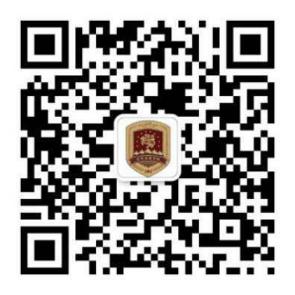 